绍兴市本级卫生健康单位院校招聘硕博士计划表（硕博士114人）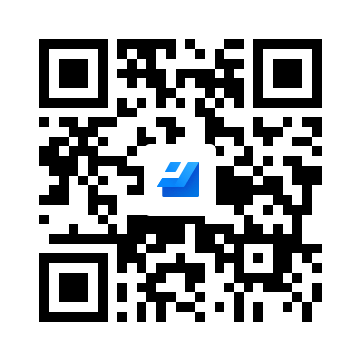 （本科预报名）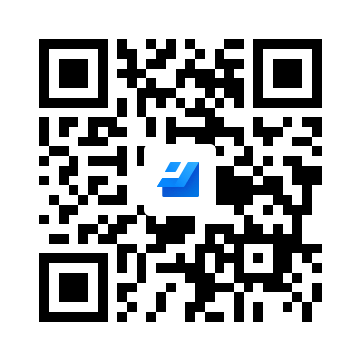 （硕博士预报名）绍兴市本级卫生健康单位2021届院校招聘报名表报考单位(合并岗位)：报考岗位：	注意：本表格一式两份，以上表格内容必须填写齐全。绍兴市本级卫生健康单位院校招聘2021届本科毕业生计划表（本科生24人）绍兴市本级卫生健康单位院校招聘2021届本科毕业生计划表（本科生24人）绍兴市本级卫生健康单位院校招聘2021届本科毕业生计划表（本科生24人）绍兴市本级卫生健康单位院校招聘2021届本科毕业生计划表（本科生24人）绍兴市本级卫生健康单位院校招聘2021届本科毕业生计划表（本科生24人）合并岗位单位从事工作招聘人数专业临床医生（5人）绍兴市妇幼保健院妇产科或妇女保健2临床医学临床医生（5人）绍兴市中医院病理诊断医生1临床医学临床医生（5人）绍兴文理学院附属医院急诊科（120）医生2临床医学麻醉医生2（2人）绍兴市中医院麻醉科医生1临床医学、麻醉学麻醉医生2（2人）绍兴市口腔医院麻醉科医生1临床医学、麻醉学儿科医生（2人）绍兴市妇幼保健院儿科2临床医学、儿科学眼科医生（2人）绍兴市妇幼保健院眼科1眼视光医学眼科医生（2人）绍兴市中医院视光医生1眼视光医学医学影像医生（10人）绍兴市人民医院心电图医生2临床医学、医学影像学（五年制）医学影像医生（10人）绍兴市妇幼保健院心电图医生2临床医学、医学影像学（五年制）医学影像医生（10人）绍兴市中医院功能检查科医生4临床医学、医学影像学（五年制）医学影像医生（10人）绍兴文理学院附属医院心脑电图室医生2临床医学、医学影像学（五年制）营养科医生（ 1人）绍兴文理学院附属医院营养科医生1临床医学、食品卫生与营养学病理技术人员（1人）绍兴市人民医院病理科技术人员1临床医学卫生检验人员1（1人）绍兴市疾病预防控制中心卫生检验1卫生检验与检疫，从事卫生毒物检测，建议男性单位岗位招聘人数学历专业其他条件和要求绍兴市人民医院（41人）骨科医生1博士外科学绍兴市人民医院（41人）肝胆外科医生1博士外科学绍兴市人民医院（41人）乳腺甲状腺外科医生1博士外科学、肿瘤学绍兴市人民医院（41人）胃肠外科医生1博士外科学、肿瘤学绍兴市人民医院（41人）肛肠外科医生1博士外科学绍兴市人民医院（41人）血管疝外科医生1博士外科学绍兴市人民医院（41人）泌尿外科医生1博士外科学绍兴市人民医院（41人）神经外科医生1博士外科学绍兴市人民医院（41人）心胸外科医生1博士外科学绍兴市人民医院（41人）心脏大血管外科医生1博士外科学绍兴市人民医院（41人）妇科医生1博士妇产科学绍兴市人民医院（41人）产科医生1博士妇产科学绍兴市人民医院（41人）新生儿科医生1博士儿科学绍兴市人民医院（41人）呼吸内科医生1博士内科学绍兴市人民医院（41人）感染性疾病科医生1博士内科学绍兴市人民医院（41人）心内科医生1博士内科学绍兴市人民医院（41人）血液内科医生1博士内科学绍兴市人民医院（41人）神经内科医生1博士神经病学、内科学绍兴市人民医院（41人）肾脏内科医生1博士内科学绍兴市人民医院（41人）内分泌科医生1博士内科学绍兴市人民医院（41人）放疗科医生1博士肿瘤学绍兴市人民医院（41人）肛肠外科医生1硕士外科学（肛肠外科方向）、肿瘤学（肿瘤外科方向）绍兴市人民医院（41人）血管疝外科医生1硕士外科学（血管外科方向）绍兴市人民医院（41人）心脏大血管外科医生1硕士外科学（心胸外科方向）绍兴市人民医院（41人）产科医生2硕士妇产科学（产科方向）绍兴市人民医院（41人）新生儿科医生1硕士儿科学（新生儿医学）绍兴市人民医院（41人）眼科1硕士眼科学绍兴市人民医院（41人）小儿外科医生1硕士儿科学绍兴市人民医院（41人）疼痛科医生1硕士麻醉学绍兴市人民医院（41人）放疗科医生1硕士肿瘤学（放射治疗方向）绍兴市人民医院（41人）全科医疗科医生1硕士全科医学绍兴市人民医院（41人）重症医学科医生1硕士内科学、外科学、急诊医学绍兴市人民医院（41人）急诊科医生2硕士内科学、外科学、急诊医学绍兴市人民医院（41人）内镜中心医生1硕士内科学（消化内科）、外科学绍兴市人民医院（41人）放射（核医学）诊断1硕士影像医学与核医学绍兴市人民医院（41人）心电图医生1硕士临床医学绍兴市人民医院（41人）营养科工作人员1硕士公共卫生与预防医学、营养与食品卫生学绍兴市人民医院（41人）临床护士2硕士护理学绍兴市妇幼保健院（24人）妇产科（妇保科）医生5硕士妇产科学绍兴市妇幼保健院（24人）儿科（儿保科）医生5硕士儿科学、新生儿科学绍兴市妇幼保健院（24人）超声科医生2硕士影像医学与核医学绍兴市妇幼保健院（24人）重症医学医生、感染医生3硕士内科学（心血管方向、呼吸系统方向、传染病方向）绍兴市妇幼保健院（24人）放射科医生1硕士影像医学与核医学绍兴市妇幼保健院（24人）儿外科医生1硕士外科学（普外方向）绍兴市妇幼保健院（24人）心理医生1硕士精神病与精神卫生学绍兴市妇幼保健院（24人）麻醉科医生2硕士麻醉学绍兴市妇幼保健院（24人）康复治疗师1硕士康复医学与理疗学绍兴市妇幼保健院（24人）中医医生1硕士中医妇科学绍兴市妇幼保健院（24人）护士2硕士护理学绍兴市中医院（8人）重症医学科医师2硕士内科学要求重症、呼吸、心血管、急诊相关学科研究方向绍兴市中医院（8人）精神科医生1硕士精神病与精神卫生学、中医或中西医结合情志病方向绍兴市中医院（8人）耳鼻喉科医生1硕士临床医学类、中医学、中西医结合要求本岗位相应学科研究方向绍兴市中医院（8人）眼科医生1硕士眼科学、中医学、中西医结合要求本岗位相应学科研究方向绍兴市中医院（8人）影像诊断医生1硕士影像医学与核医学绍兴市中医院（8人）检验科技术人员1硕士临床检验诊断学要求本科医学检验、医学检验技术专业绍兴市中医院（8人）护士1硕士护理学绍兴市第七人民医院(6人）精神科医生3硕士精神病与精神卫生学绍兴市第七人民医院(6人）药剂1硕士药剂学；药理学绍兴市第七人民医院(6人）公共卫生1硕士流行病与卫生统计学；劳动卫生与环境卫生学 绍兴市第七人民医院(6人）检验师1硕士临床检验诊断学绍兴文理学院附属医院 (27人)骨科医生1博士外科学（骨外科方向）绍兴文理学院附属医院 (27人)普外科医生1博士外科学（普外科方向）绍兴文理学院附属医院 (27人)疼痛科医生1硕士外科学、麻醉学绍兴文理学院附属医院 (27人)胸外科医生1硕士外科学相关专业绍兴文理学院附属医院 (27人)耳鼻喉科医生1硕士临床医学、耳鼻咽喉科学绍兴文理学院附属医院 (27人)麻醉科医生1硕士麻醉学绍兴文理学院附属医院 (27人)心内科医生1硕士内科学相关专业绍兴文理学院附属医院 (27人)神经内科医生1硕士内科学、神经病学绍兴文理学院附属医院 (27人)内分泌科医生1硕士内科学相关专业绍兴文理学院附属医院 (27人)肾内科医生1硕士内科学相关专业绍兴文理学院附属医院 (27人)消化内科医生1硕士内科学相关专业绍兴文理学院附属医院 (27人)内镜中心医生1硕士内科学相关专业绍兴文理学院附属医院 (27人)肿瘤内科医生1硕士内科学、肿瘤学绍兴文理学院附属医院 (27人)血液科医生1硕士内科学相关专业绍兴文理学院附属医院 (27人)全科医生1硕士全科医学科相关专业绍兴文理学院附属医院 (27人)呼吸内科医生1硕士内科学相关专业绍兴文理学院附属医院 (27人)感染科（肝病）医生1硕士内科学相关专业绍兴文理学院附属医院 (27人)康复科医生2硕士康复医学与理疗学绍兴文理学院附属医院 (27人)急诊科医生3硕士内科学、外科学、急诊医学绍兴文理学院附属医院 (27人)妇科医生1硕士妇产科学绍兴文理学院附属医院 (27人)重症医学科医生（EICU）2硕士内科学、重症医学绍兴文理学院附属医院 (27人)儿科医生1硕士临床医学、儿科学绍兴文理学院附属医院 (27人)康复治疗师1硕士康复医学与理疗学绍兴市口腔医院（5人）麻醉科医生1硕士麻醉学绍兴市口腔医院（5人）口腔科医生4硕士口腔医学绍兴市疾病预防控制中心（3人）疾病防控人员1硕士流行病与卫生统计学、劳动卫生与环境卫生学、营养与食品卫生学、公共卫生本科专业需为预防医学绍兴市疾病预防控制中心（3人）卫生检验人员（微生物方向）1硕士微生物学、病原生物学、免疫学、卫生检验与检疫 本科专业需为预防医学、卫生检验或医学检验绍兴市疾病预防控制中心（3人）卫生检验人员（理化方向）1硕士生物化学与分子生物学、劳动卫生与环境卫生学、卫生检验与检疫、卫生毒理学本科专业需为预防医学或卫生检验姓名姓名姓名身份证号户口所在地户口所在地户口所在地民族性别性别性别性别性别政治面貌政治面貌政治面貌政治面貌政治面貌最高学历最高学历最高学历毕业时间毕业时间毕业时间学习形式学习形式学习形式学习形式学习形式学习形式毕业院校毕业院校毕业院校专业专业专业专业专业参加工作时间参加工作时间参加工作时间健康状况专业技术职称专业技术职称专业技术职称专业技术职称专业技术职称专业技术职称专业技术职称专业技术职称专业技术职称专业技术职称联系地址联系地址联系地址固定电话固定电话固定电话固定电话固定电话固定电话固定电话联系地址联系地址联系地址移动电话移动电话移动电话移动电话移动电话移动电话移动电话E-mailE-mailE-mail邮编邮编邮编邮编邮编邮编邮编现工作单位现工作单位现工作单位现工作单位（应届生免填）（应届生免填）（应届生免填）（应届生免填）（应届生免填）（应届生免填）（应届生免填）（应届生免填）（应届生免填）（应届生免填）（应届生免填）（应届生免填）（应届生免填）（应届生免填）（应届生免填）（应届生免填）（应届生免填）（应届生免填）（应届生免填）工作职务工作职务工作职务工作职务工作职务工作职务工作职务（应届生免填）（应届生免填）（应届生免填）（应届生免填）个人简历个人简历我郑重承诺：本人所提供的个人信息证明资料、证件等真实、准确，并自觉遵守事业单位公开招聘的各项规定，诚实守信、严守纪律，认真履行应聘人员的义务。对因提供有关信息证件不实、不能按时毕业或违反有关纪律规定所造成的后果，本人自愿承担相关责任。报名人员签名：                        年月日我郑重承诺：本人所提供的个人信息证明资料、证件等真实、准确，并自觉遵守事业单位公开招聘的各项规定，诚实守信、严守纪律，认真履行应聘人员的义务。对因提供有关信息证件不实、不能按时毕业或违反有关纪律规定所造成的后果，本人自愿承担相关责任。报名人员签名：                        年月日我郑重承诺：本人所提供的个人信息证明资料、证件等真实、准确，并自觉遵守事业单位公开招聘的各项规定，诚实守信、严守纪律，认真履行应聘人员的义务。对因提供有关信息证件不实、不能按时毕业或违反有关纪律规定所造成的后果，本人自愿承担相关责任。报名人员签名：                        年月日我郑重承诺：本人所提供的个人信息证明资料、证件等真实、准确，并自觉遵守事业单位公开招聘的各项规定，诚实守信、严守纪律，认真履行应聘人员的义务。对因提供有关信息证件不实、不能按时毕业或违反有关纪律规定所造成的后果，本人自愿承担相关责任。报名人员签名：                        年月日我郑重承诺：本人所提供的个人信息证明资料、证件等真实、准确，并自觉遵守事业单位公开招聘的各项规定，诚实守信、严守纪律，认真履行应聘人员的义务。对因提供有关信息证件不实、不能按时毕业或违反有关纪律规定所造成的后果，本人自愿承担相关责任。报名人员签名：                        年月日我郑重承诺：本人所提供的个人信息证明资料、证件等真实、准确，并自觉遵守事业单位公开招聘的各项规定，诚实守信、严守纪律，认真履行应聘人员的义务。对因提供有关信息证件不实、不能按时毕业或违反有关纪律规定所造成的后果，本人自愿承担相关责任。报名人员签名：                        年月日我郑重承诺：本人所提供的个人信息证明资料、证件等真实、准确，并自觉遵守事业单位公开招聘的各项规定，诚实守信、严守纪律，认真履行应聘人员的义务。对因提供有关信息证件不实、不能按时毕业或违反有关纪律规定所造成的后果，本人自愿承担相关责任。报名人员签名：                        年月日我郑重承诺：本人所提供的个人信息证明资料、证件等真实、准确，并自觉遵守事业单位公开招聘的各项规定，诚实守信、严守纪律，认真履行应聘人员的义务。对因提供有关信息证件不实、不能按时毕业或违反有关纪律规定所造成的后果，本人自愿承担相关责任。报名人员签名：                        年月日我郑重承诺：本人所提供的个人信息证明资料、证件等真实、准确，并自觉遵守事业单位公开招聘的各项规定，诚实守信、严守纪律，认真履行应聘人员的义务。对因提供有关信息证件不实、不能按时毕业或违反有关纪律规定所造成的后果，本人自愿承担相关责任。报名人员签名：                        年月日我郑重承诺：本人所提供的个人信息证明资料、证件等真实、准确，并自觉遵守事业单位公开招聘的各项规定，诚实守信、严守纪律，认真履行应聘人员的义务。对因提供有关信息证件不实、不能按时毕业或违反有关纪律规定所造成的后果，本人自愿承担相关责任。报名人员签名：                        年月日我郑重承诺：本人所提供的个人信息证明资料、证件等真实、准确，并自觉遵守事业单位公开招聘的各项规定，诚实守信、严守纪律，认真履行应聘人员的义务。对因提供有关信息证件不实、不能按时毕业或违反有关纪律规定所造成的后果，本人自愿承担相关责任。报名人员签名：                        年月日我郑重承诺：本人所提供的个人信息证明资料、证件等真实、准确，并自觉遵守事业单位公开招聘的各项规定，诚实守信、严守纪律，认真履行应聘人员的义务。对因提供有关信息证件不实、不能按时毕业或违反有关纪律规定所造成的后果，本人自愿承担相关责任。报名人员签名：                        年月日我郑重承诺：本人所提供的个人信息证明资料、证件等真实、准确，并自觉遵守事业单位公开招聘的各项规定，诚实守信、严守纪律，认真履行应聘人员的义务。对因提供有关信息证件不实、不能按时毕业或违反有关纪律规定所造成的后果，本人自愿承担相关责任。报名人员签名：                        年月日我郑重承诺：本人所提供的个人信息证明资料、证件等真实、准确，并自觉遵守事业单位公开招聘的各项规定，诚实守信、严守纪律，认真履行应聘人员的义务。对因提供有关信息证件不实、不能按时毕业或违反有关纪律规定所造成的后果，本人自愿承担相关责任。报名人员签名：                        年月日我郑重承诺：本人所提供的个人信息证明资料、证件等真实、准确，并自觉遵守事业单位公开招聘的各项规定，诚实守信、严守纪律，认真履行应聘人员的义务。对因提供有关信息证件不实、不能按时毕业或违反有关纪律规定所造成的后果，本人自愿承担相关责任。报名人员签名：                        年月日我郑重承诺：本人所提供的个人信息证明资料、证件等真实、准确，并自觉遵守事业单位公开招聘的各项规定，诚实守信、严守纪律，认真履行应聘人员的义务。对因提供有关信息证件不实、不能按时毕业或违反有关纪律规定所造成的后果，本人自愿承担相关责任。报名人员签名：                        年月日我郑重承诺：本人所提供的个人信息证明资料、证件等真实、准确，并自觉遵守事业单位公开招聘的各项规定，诚实守信、严守纪律，认真履行应聘人员的义务。对因提供有关信息证件不实、不能按时毕业或违反有关纪律规定所造成的后果，本人自愿承担相关责任。报名人员签名：                        年月日我郑重承诺：本人所提供的个人信息证明资料、证件等真实、准确，并自觉遵守事业单位公开招聘的各项规定，诚实守信、严守纪律，认真履行应聘人员的义务。对因提供有关信息证件不实、不能按时毕业或违反有关纪律规定所造成的后果，本人自愿承担相关责任。报名人员签名：                        年月日我郑重承诺：本人所提供的个人信息证明资料、证件等真实、准确，并自觉遵守事业单位公开招聘的各项规定，诚实守信、严守纪律，认真履行应聘人员的义务。对因提供有关信息证件不实、不能按时毕业或违反有关纪律规定所造成的后果，本人自愿承担相关责任。报名人员签名：                        年月日我郑重承诺：本人所提供的个人信息证明资料、证件等真实、准确，并自觉遵守事业单位公开招聘的各项规定，诚实守信、严守纪律，认真履行应聘人员的义务。对因提供有关信息证件不实、不能按时毕业或违反有关纪律规定所造成的后果，本人自愿承担相关责任。报名人员签名：                        年月日我郑重承诺：本人所提供的个人信息证明资料、证件等真实、准确，并自觉遵守事业单位公开招聘的各项规定，诚实守信、严守纪律，认真履行应聘人员的义务。对因提供有关信息证件不实、不能按时毕业或违反有关纪律规定所造成的后果，本人自愿承担相关责任。报名人员签名：                        年月日我郑重承诺：本人所提供的个人信息证明资料、证件等真实、准确，并自觉遵守事业单位公开招聘的各项规定，诚实守信、严守纪律，认真履行应聘人员的义务。对因提供有关信息证件不实、不能按时毕业或违反有关纪律规定所造成的后果，本人自愿承担相关责任。报名人员签名：                        年月日我郑重承诺：本人所提供的个人信息证明资料、证件等真实、准确，并自觉遵守事业单位公开招聘的各项规定，诚实守信、严守纪律，认真履行应聘人员的义务。对因提供有关信息证件不实、不能按时毕业或违反有关纪律规定所造成的后果，本人自愿承担相关责任。报名人员签名：                        年月日我郑重承诺：本人所提供的个人信息证明资料、证件等真实、准确，并自觉遵守事业单位公开招聘的各项规定，诚实守信、严守纪律，认真履行应聘人员的义务。对因提供有关信息证件不实、不能按时毕业或违反有关纪律规定所造成的后果，本人自愿承担相关责任。报名人员签名：                        年月日我郑重承诺：本人所提供的个人信息证明资料、证件等真实、准确，并自觉遵守事业单位公开招聘的各项规定，诚实守信、严守纪律，认真履行应聘人员的义务。对因提供有关信息证件不实、不能按时毕业或违反有关纪律规定所造成的后果，本人自愿承担相关责任。报名人员签名：                        年月日我郑重承诺：本人所提供的个人信息证明资料、证件等真实、准确，并自觉遵守事业单位公开招聘的各项规定，诚实守信、严守纪律，认真履行应聘人员的义务。对因提供有关信息证件不实、不能按时毕业或违反有关纪律规定所造成的后果，本人自愿承担相关责任。报名人员签名：                        年月日我郑重承诺：本人所提供的个人信息证明资料、证件等真实、准确，并自觉遵守事业单位公开招聘的各项规定，诚实守信、严守纪律，认真履行应聘人员的义务。对因提供有关信息证件不实、不能按时毕业或违反有关纪律规定所造成的后果，本人自愿承担相关责任。报名人员签名：                        年月日我郑重承诺：本人所提供的个人信息证明资料、证件等真实、准确，并自觉遵守事业单位公开招聘的各项规定，诚实守信、严守纪律，认真履行应聘人员的义务。对因提供有关信息证件不实、不能按时毕业或违反有关纪律规定所造成的后果，本人自愿承担相关责任。报名人员签名：                        年月日我郑重承诺：本人所提供的个人信息证明资料、证件等真实、准确，并自觉遵守事业单位公开招聘的各项规定，诚实守信、严守纪律，认真履行应聘人员的义务。对因提供有关信息证件不实、不能按时毕业或违反有关纪律规定所造成的后果，本人自愿承担相关责任。报名人员签名：                        年月日我郑重承诺：本人所提供的个人信息证明资料、证件等真实、准确，并自觉遵守事业单位公开招聘的各项规定，诚实守信、严守纪律，认真履行应聘人员的义务。对因提供有关信息证件不实、不能按时毕业或违反有关纪律规定所造成的后果，本人自愿承担相关责任。报名人员签名：                        年月日我郑重承诺：本人所提供的个人信息证明资料、证件等真实、准确，并自觉遵守事业单位公开招聘的各项规定，诚实守信、严守纪律，认真履行应聘人员的义务。对因提供有关信息证件不实、不能按时毕业或违反有关纪律规定所造成的后果，本人自愿承担相关责任。报名人员签名：                        年月日我郑重承诺：本人所提供的个人信息证明资料、证件等真实、准确，并自觉遵守事业单位公开招聘的各项规定，诚实守信、严守纪律，认真履行应聘人员的义务。对因提供有关信息证件不实、不能按时毕业或违反有关纪律规定所造成的后果，本人自愿承担相关责任。报名人员签名：                        年月日我郑重承诺：本人所提供的个人信息证明资料、证件等真实、准确，并自觉遵守事业单位公开招聘的各项规定，诚实守信、严守纪律，认真履行应聘人员的义务。对因提供有关信息证件不实、不能按时毕业或违反有关纪律规定所造成的后果，本人自愿承担相关责任。报名人员签名：                        年月日我郑重承诺：本人所提供的个人信息证明资料、证件等真实、准确，并自觉遵守事业单位公开招聘的各项规定，诚实守信、严守纪律，认真履行应聘人员的义务。对因提供有关信息证件不实、不能按时毕业或违反有关纪律规定所造成的后果，本人自愿承担相关责任。报名人员签名：                        年月日报审考核单意位见（盖章）年月日（盖章）年月日（盖章）年月日（盖章）年月日（盖章）年月日（盖章）年月日（盖章）年月日（盖章）年月日（盖章）年月日身份证复印件粘贴处身份证复印件粘贴处身份证复印件粘贴处身份证复印件粘贴处身份证复印件粘贴处